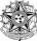 SERVIÇO PÚBLICO FEDERAL MINISTÉRIO DA EDUCAÇÃO E DO DESPORTO CENTRO FEDERAL DE EDUCAÇÃO TECNOLÓGICA DE MINAS GERAISPROGRAMA DE PÓS-GRADUAÇÃO EM ESTUDOS DE LINGUAGENSRELATÓRIO SEMESTRAL PARA ALUNO BOLSISTA MESTRADO E DOUTORADONome do aluno: ____________________________________________________________Orientador: ________________________________________________________________Linha de pesquisa: __________________________________________________________Título do trabalho: __________________________________________________________Ano de ingresso: ______________ Mestrado (    ) / Doutorado (     )Agência de fomento: ________________________________________________________Grupo(s) de pesquisa/ instituição: ______________________________________________Bolsista desde __________/____________/_________Estágio realizado: Sim (   ) / Não (    )Link do Lattes:DisciplinasPublicaçõesTrabalhos apresentados em eventoNatureza da apresentação: comunicação; palestra; curso ministrado, entre outros;Informações sobre o evento: Instituição promotora, natureza (congresso, seminário, encontro, etc.), internacional, nacional ou local; cidade; data; se há publicação resultante do evento.Outras informações relevantes ____________________________________________________________________________________________________________________________________________________________________________________________________________________________________________________________________________________________________Andamento do trabalho final (informe, por meio de Plano de trabalho/sumário provisório, o andamento de seu projeto, dissertação ou tese. Por fim, anexe-o ao relatório).___________________________________________________________________________________________________________________________________________________________________________________________________________________________Apenas para discentes que realizaram estágio sanduíche: Informe a instituição, cidade/país, período, supervisor e produção decorrente do estágio.____________________________________________________________________________________________________________________________________________________________________________________________________________________________________________________________________________________________________7. Relato do orientador quanto ao desempenho acadêmico do bolsista._____________________________________________________________________________________________________________________________________________________________________________________________________________________________________________________________________________________________________________________________________________________________________________Declaro que as informações acima são verdadeiras e que o Currículo Lattes está atualizado nesta presente data. Seguem anexa a este relatório documentação comprobatícia das atividades realizadas.Local e data: Assinatura do bolsista Assinatura do orientadorDisciplina cursadaProfessorCarga horáriaNotaTítulo do artigo ou capítuloAutoriaLivro ou periódicoInformações bibliográficas (local, editora, ano, número, Qualis, etc.)Título do trabalhoAutoriaNatureza da apresentaçãoNome do eventoInformações sobre o evento